Жили-были гусь и петушок. Они очень хотели подружиться. Но гусь умел разговаривать только на гусином языке, а петушок – на петушином.Гусь говорил: «Га-га-га, га-га-га».А петушок: «Ку-ка-ре-ку, ку-ка-ре-ку».И понять они друг друга не могли.Как же тогда подружиться?Курочки удивлялись:— Как может гусь дружить с петушком? Они ведь такие разные.Однажды петушок, как обычно, проснулся рано и разбудил солнышко: ««Ку-ка-ре-ку!». Гусь, услышав его голос, тоже открыл глаза.Стали они завтракать. Гусь клюет зернышки и петушок тоже. Гусь найдет красивое семечко, и петушка угощает.После завтрака петушок решил вздремнуть на солнышке. А гусь в тени спрятался. Вдруг видит он — далеко за деревьями мелькает рыжий хвост. Это лиса решила полакомиться петушком.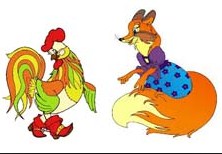 Зашипел гусь громко, загоготал: «Га-га-га! Га-га-га!»Лиса испугалась, поняла она, что о ней узнали, и убежала обратно в лес.Услышав громкий крик гуся, петушок проснулся и увидел убегающую лису. Тут он понял, кто спас его. Это был его друг – гусь.До вечера гусь и петушок гуляли вместе, а вечером разошлись по своим домам пораньше – петушку ведь рано вставать, солнышко будить!А вот и сказке конец! А кто читал и слушал – молодец!Спокойной ночи, малыш!